АДМИНИСТРАЦИЯМУНИЦИПАЛЬНОГО ОБРАЗОВАНИЯУСАДИЩЕНСКОЕ СЕЛЬСКОЕ ПОСЕЛЕНИЕВолховского муниципального районаЛенинградской областидеревня Усадище, д. 127П О С Т А Н О В Л Е Н И Еот 12 марта 2020 года   №  28 О внесении изменений в постановление администрации муниципального образования Усадищенское сельское поселение Волховского муниципального района Ленинградской области от 25.03.2019 № 53 «Об утверждении Положения о единой комиссии по осуществлению закупок  для муниципальных нужд МО Усадищенское сельское поселение Волховского муниципального района Ленинградской области»В соответствии с Федеральным законом от 5 апреля 2013 года № 44-ФЗ «О контрактной системе в сфере закупок товаров, работ, услуг для обеспечения государственных и муниципальных нужд», Уставом муниципального образования Усадищенское сельское поселение Волховского муниципального района Ленинградской области,п о с т а н о в л я ю:1. В постановление администрации муниципального образования Усадищенское сельское поселение Волховского муниципального района Ленинградской области от 25.03.2019 № 53 «Об утверждении Положения о единой комиссии по осуществлению закупок  для муниципальных нужд МО Усадищенское сельское поселение Волховского муниципального района Ленинградской области» (далее-Постановление) внести следующие изменения:1.1. Наименование приложения к Постановлению изложить в следующей редакции: Положение о единой комиссии по осуществлению закупок для муниципальных нужд муниципального образования Усадищенское сельское поселение Волховского муниципального района Ленинградской области (далее-Единая комиссия).1.2. В пункте 1.1. приложения к Постановлению:-слова «по определению поставщиков (подрядчиков, исполнителей)» исключить;-слова «(далее – Единая комиссия)» заменить словами «(далее-заказчик)».1.3. Абзац 11 пункта 1.2. приложения к Постановлению дополнить через запятую словами «наименьшую сумму цен единиц товаров, работ, услуг (в случае, предусмотренном частью 24 статьи 22 Закона от 05.04.2013 № 44-ФЗ)»;1.4. В абзацах 13,14 пункта 1.2., в пунктах 4.9.9, 4.11.5 приложения к Постановлению после слов «наиболее низкая цена контракта» в соответствующем падеже добавить через запятую слова «наименьшая сумма цен единиц товаров, работ, услуг» в соответствующем падеже;1.5. Пункт 1.6. приложения к Постановлению исключить.	1.6. В пункте 4.5.3 приложения к Постановлению слова «цены контракта» заменить словами «предложения о цене контракта, сумме цен единиц товара, работы, услуги».1.7. В пункте 4.8.2. приложения к Постановлению слова «размещают» заменить словами «указанный протокол размещается заказчиком»1.8. В пункте 4.9.1. приложения к Постановлению слова «семь дней с даты окончания срока подачи указанных заявок, а в случае, если начальная (максимальная) цена контракта не превышает 3 млн руб., такой срок не может превышать один рабочий день с даты окончания срока подачи указанных заявок» заменить словами «три рабочих дня с даты окончания срока подачи указанных заявок, за исключением случая, предусмотренного частью 2 статьи 63 Закона от 05.04.2013 № 44-ФЗ, при котором такой срок не может превышать один рабочий день с даты окончания срока подачи указанных заявок».1.9. В пункте 4.9.5. приложения к Постановлению слова «Для принятия указанного решения Единая комиссия рассматривает информацию о подавшем данную заявку участнике такого аукциона, содержащуюся в реестре участников такого аукциона, получивших аккредитацию на электронной площадке» исключить;1.10. В пункте 4.9.7. приложения к Постановлению слова «частями 3 и 5 статьи 66» заменить словами «частями 3 или 3.1, 5, 8.2 статьи 66».1.11. В пункте 4.10.2., в абзаце 8 пункта 4.10.5., в  пунктах 4.11.5., 4.11.6. приложения к Постановлению слова «цена контракта» в соответствующем падеже дополнить через запятую словами «сумма цен единиц товара, работы, услуги» в соответствующем падеже;1.12. В пункте 4.10.3., в абзаце 6 пункта 4.10.5 приложения к Постановлению слова «наиболее низкая цена товара, работы или услуги» в соответствующем падеже дополнить через запятую словами «наименьшая сумма цен единиц товара, работы, услуги» в соответствующем падеже.	1.13. В пункте 4.10.4. приложения к Постановлению слова «начальную (максимальную) цену» дополнить через запятую словами №начальную сумму цен единиц товара, работы, услуги»;1.14. В пункте 4.12.1. приложения к Постановлению слова «Непосредственно перед вскрытием конвертов с заявками на участие в запросе предложений Единая комиссия публично объявляет участникам запроса предложений, присутствующим при вскрытии этих конвертов, о возможности подачи заявок, изменения или отзыва поданных заявок» исключить.1.15. В пункте 4.12.3. приложения к Постановлению после слов «Единая комиссия при вскрытии конвертов с заявками объявляет» добавить слова «и вносит в протокол проведения запроса предложений»1.16. Абзац 9 пункта 5.5. приложения к Постановлению дополнить через запятую словами «а также физическими лицами, которые не являются непосредственно осуществляющими контроль в сфере закупок должностными лицами контрольных органов в сфере закупок»;1.17. Пункт 5.9. приложения к Постановлению дополнить абзацем следующего содержания: «При отсутствии председателя Единой комиссии его обязанности исполняет заместитель председателя».2. Установить, что с 01 июля 2020 года раздел «Запрос котировок в электронной форме» приложения к Постановлению применяется в новой редакции согласно приложению к настоящему постановлению.3.Опубликовать настоящее постановление в газете «Провинция. Северо-Запад» и разместить на официальном интернет-сайте администрации МО Усадищенское сельское поселение.4. Постановление вступает в силу  после  его опубликования.5. Контроль  за   исполнением данного постановления оставляю за собой.И.о.главы администрации						    Е.А.АгафоноваФедотова И.Н.8(81263)34377Приложениек постановлению администрациимуниципального образованияУсадищенское сельское поселениеот 12.03.2020 г. № 28ЗАПРОС КОТИРОВОК В ЭЛЕКТРОННОЙ ФОРМЕ4.11. При осуществлении процедуры определения поставщика (подрядчика, исполнителя) путем запроса котировок в электронной форме в обязанности Единой комиссии входит следующее.4.11.1. Не позднее одного рабочего дня со дня, следующего за датой окончания срока подачи заявок на участие в запросе котировок в электронной форме, установленной в извещении о проведении запроса котировок в электронной форме Единая комиссия:4.11.1.1. Рассматривает заявки, информацию и документы, направленные оператором электронной площадки в соответствии с частью 9 статьи 82.1 Закона от 05.04.2013 № 44-ФЗ и принимает решение о соответствии заявок на участие в запросе котировок в электронной форме требованиям, установленным в извещении о проведении запроса котировок в электронной форме, или об отклонении заявок на участие в запросе котировок в электронной форме по следующим основаниям:-в случае непредставления информации и документов, предусмотренных частью 5 статьи 82.1, частью 11 статьи 24.1 Закона от 05.04.2013 № 44-ФЗ (за исключением случаев, предусмотренных Законом от 05.04.2013 № 44-ФЗ), несоответствия таких информации и документов требованиям, установленным в извещении о проведении запроса котировок в электронной форме;-случае несоответствия участника закупки требованиям, установленным в извещении о проведении запроса котировок в электронной форме в соответствии с частью 1, частью 1.1 (при наличии таких требований) статьи 31 Закона от 05.04.2013 № 44-ФЗ;-в случаях, предусмотренных нормативными правовыми актами, принятыми в соответствии со статьей 14 Закона от 05.04.2013 № 44-ФЗ;-в случае непредставления документов, предусмотренных пунктом 4 части 5 статьи 82.1. Закона от 05.04.2013 № 44-ФЗ (если такие документы предусмотрены нормативными правовыми актами, принятыми в соответствии с частью 3 статьи 14 Закона от 05.04.2013 № 44-ФЗ), в случае, если в соответствии со статьей 14 Закона от 05.04.2013 № 44-ФЗ в извещение о проведении запроса котировок в электронной форме включена информация о запрете допуска товаров, происходящих из иностранных государств;-в случае выявления недостоверной информации, содержащейся в заявке на участие в запросе котировок в электронной форме;	4.11.1.2. На основании решения, предусмотренного подпунктом 4.11.1.1. настоящего пункта, присваивает каждой заявке на участие в запросе котировок в электронной форме, которая не отклонена, порядковый номер в порядке возрастания цены контракта, суммы цен единиц товара, работы, услуги (в случае, предусмотренном частью 24 статьи 22 Закона от 05.04.2013 № 44-ФЗ), предложенных в заявке на участие в запросе котировок в электронной форме, и с учетом положений нормативных правовых актов, принятых в соответствии со статьей 14 Закона от 05.04.2013 № 44-ФЗ.   Победителем запроса котировок в электронной форме признается участник закупки, заявке на участие в запросе котировок в электронной форме которого присвоен первый номер. В случае, если в нескольких заявках на участие в запросе котировок в электронной форме содержатся одинаковые предложения, предусмотренные пунктом 3 части 5 статьи 82.1. Закона от 05.04.2013 № 44-ФЗ, меньший порядковый номер присваивается заявке на участие в запросе котировок в электронной форме, которая поступила ранее других таких заявок;	4.11.1.3. Подписывает усиленными электронными подписями сформированный заказчиком с использованием электронной площадки протокол подведения итогов запроса котировок в электронной форме.4.11.2. При осуществлении процедуры определения поставщика (подрядчика, исполнителя) путем запроса котировок в электронной форме Единая комиссия также выполняет иные действия в соответствии с положениями Закона от 05.04.2013 № 44-ФЗ.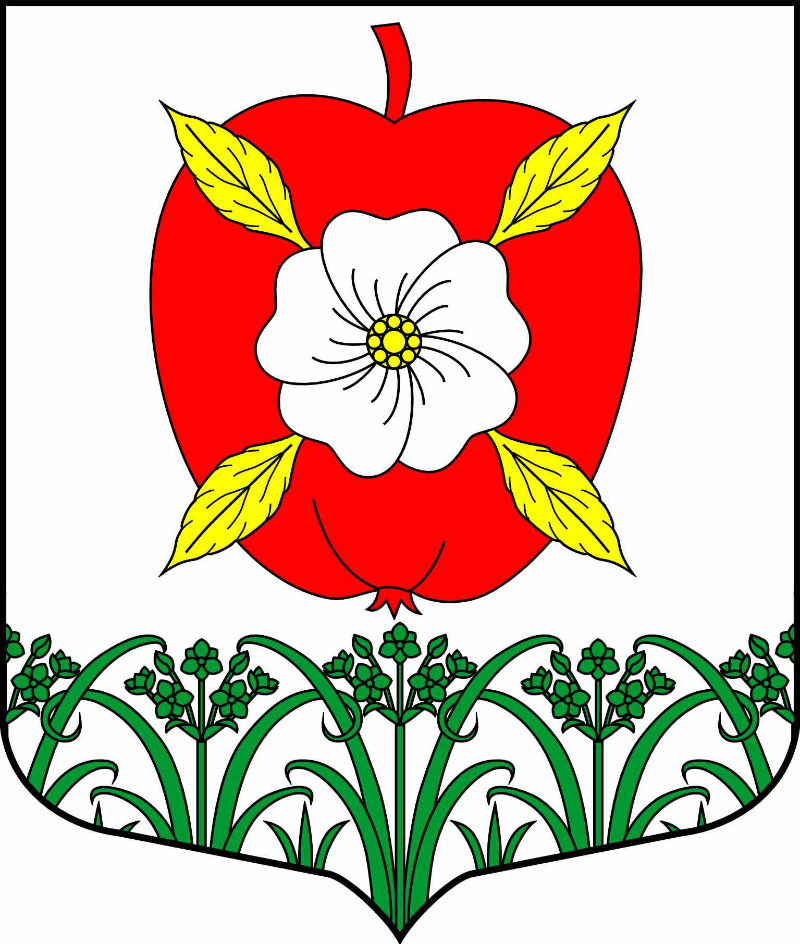 